Bydgoszcz,  13 października 2023 r.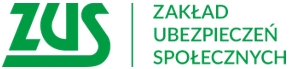 Informacja prasowaPUE to wygodny kontakt z ZUS-em. Swój profil ma już ponad 12 mln osób.Na Platformie Usług Elektronicznych ZUS jest już ponad 12 mln zarejestrowanych kont. Z PUE ZUS korzystają nie tylko przedsiębiorcy, lekarze, czy osoby pracujące, ale i także emeryci i renciści. 
Przez PUE ZUS można wysyłać wnioski także o świadczenia dla rodzin. Dzięki Platformie Usług Elektronicznych ZUS (PUE ZUS) można załatwić większość spraw związanych z ubezpieczeniami społecznymi bez wychodzenia z domu. Możemy np. uzyskać informacje o swoich ubezpieczeniach, świadczeniach, składkach czy zwolnieniach lekarskich. Na PUE sprawdzimy także, czy członkowie rodziny zostali prawidłowo zgłoszeni do ubezpieczenia zdrowotnego, a także obliczymy w kalkulatorze emerytalnym prognozowaną emeryturę. Każda grupa klientów ma na PUE specjalną zakładkę, rolę (np. jako ubezpieczony, świadczeniobiorca, płatnik składek, lekarz), która ułatwia obsługę spraw- informuje Krystyna Michałek, regionalny rzecznik prasowy ZUS 
w województwie kujawsko-pomorskim.O każdej porze przez 7 dni w tygodniu poprzez PUE można wysłać wniosek czy dokument do Zakładu. Seniorzy tą drogą mogą złożyć np. wniosek o zmianę sposobu wypłaty świadczenia z adresu na rachunek bankowy, a rodzice wnioski o świadczenia dla rodzin jak: 500+, 300+, rodzinny kapitał opiekuńczy, czy żłobkowe. Płatnicy składek mogą natomiast dokonać rozliczeń z ZUS przez bezpłatną, internetową aplikację ePłatnik, czy wnioskować o zaświadczenie o niezaleganiu- dodaje rzeczniczka.Platforma Usług Elektronicznych ZUS jest cały czas rozwijana i unowocześniana, aby lepiej służyć klientom. Za jej pomocą można na przykład umówić wizytę w placówce ZUS na konkretny dzień 
i godzinę, by nie czekać w kolejce. PUE to wygodny kontakt z ZUS-em, dlatego warto mieć na nim swój profil. Założenie  profilu trwa tylko kilka minut. Można to zrobić przez internet- za pomocą profilu zaufanego ePUAP lub bankowości elektronicznej. Konto na PUE ZUS założymy także w trakcie e-wizyty, czyli wideorozmowy z pracownikiem ZUS lub tradycyjnie w placówce ZUS. Na stronie internetowej ZUS można znaleźć instrukcje jak krok po kroku zarejestrować konto na PUE ZUS. Krystyna Michałekregionalny rzecznik prasowy ZUSw województwie kujawsko-pomorskim